Муниципальное казённое дошкольное  образовательное учреждение детский сад №64 г. Россошь,  Воронежской области . Экологическое воспитание дошкольников.«Огород на окне» Воспитатель:   Моногарова Оксана Викторовна2016год.Этой весной  мы решили посадить «огород на окне», тем самым  обеспечить более глубокие знания детей  растениях. Ребята получили возможность  наблюдать за ростом растений, начиная с посадки семян. «Огород на окне»  стал хорошим помощником в воспитании экологической культуры, помог расширить представления детей о растениях как о живой природе, об условиях необходимых для роста и развития растений. Воспитывать  уважение к  труду других людей, радоваться  результатом своего труда. И вот что из этого у нас получилось. 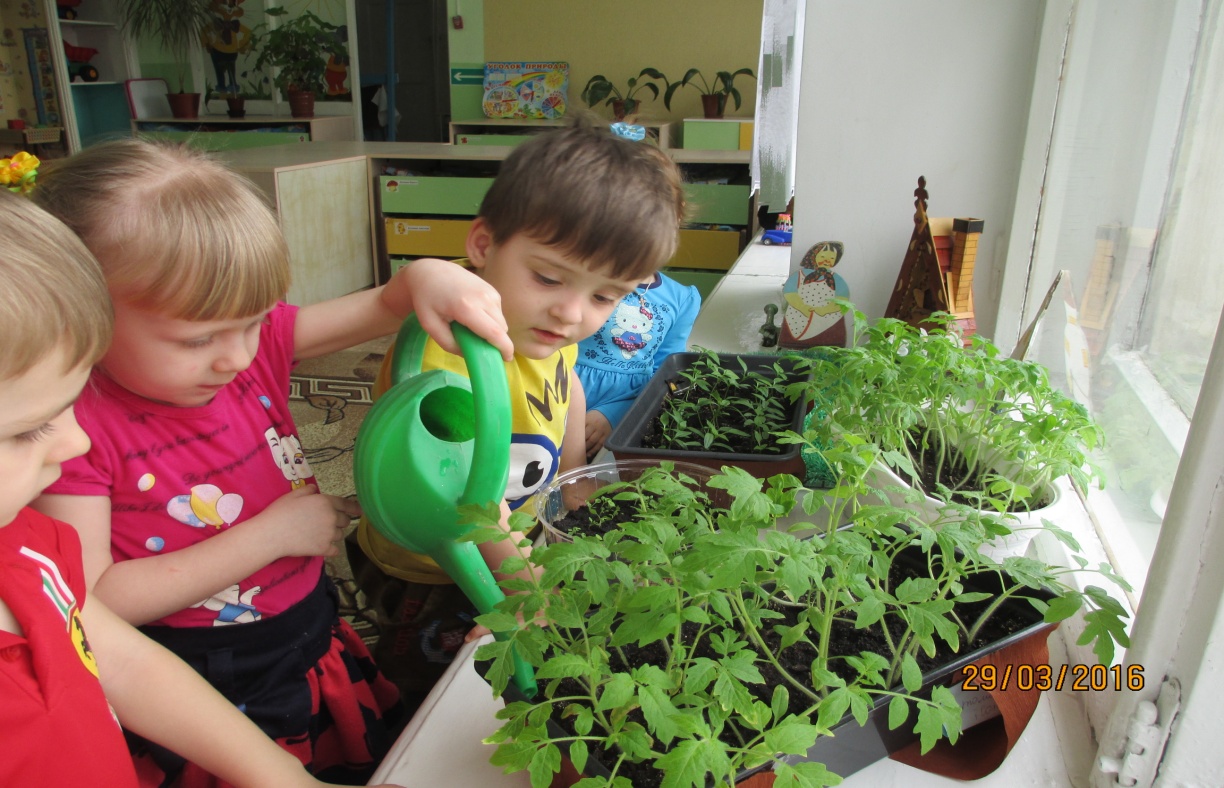 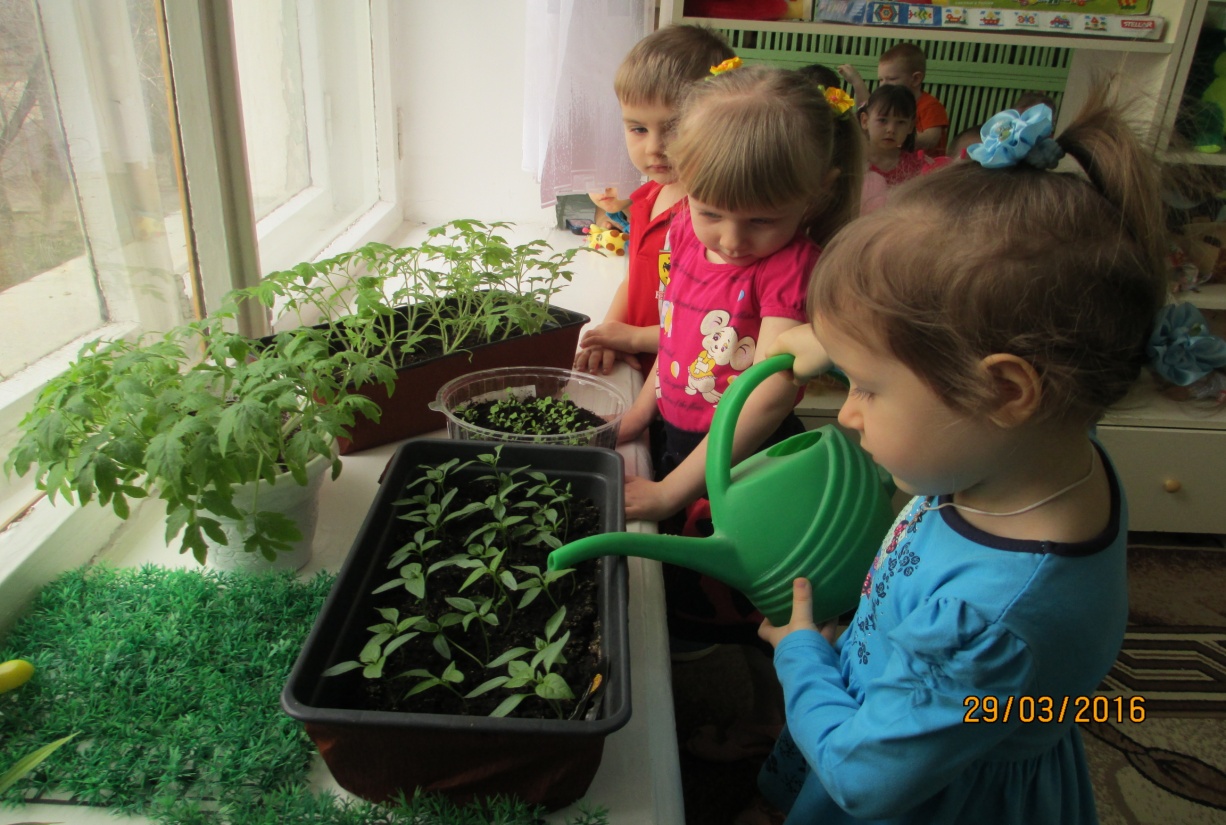 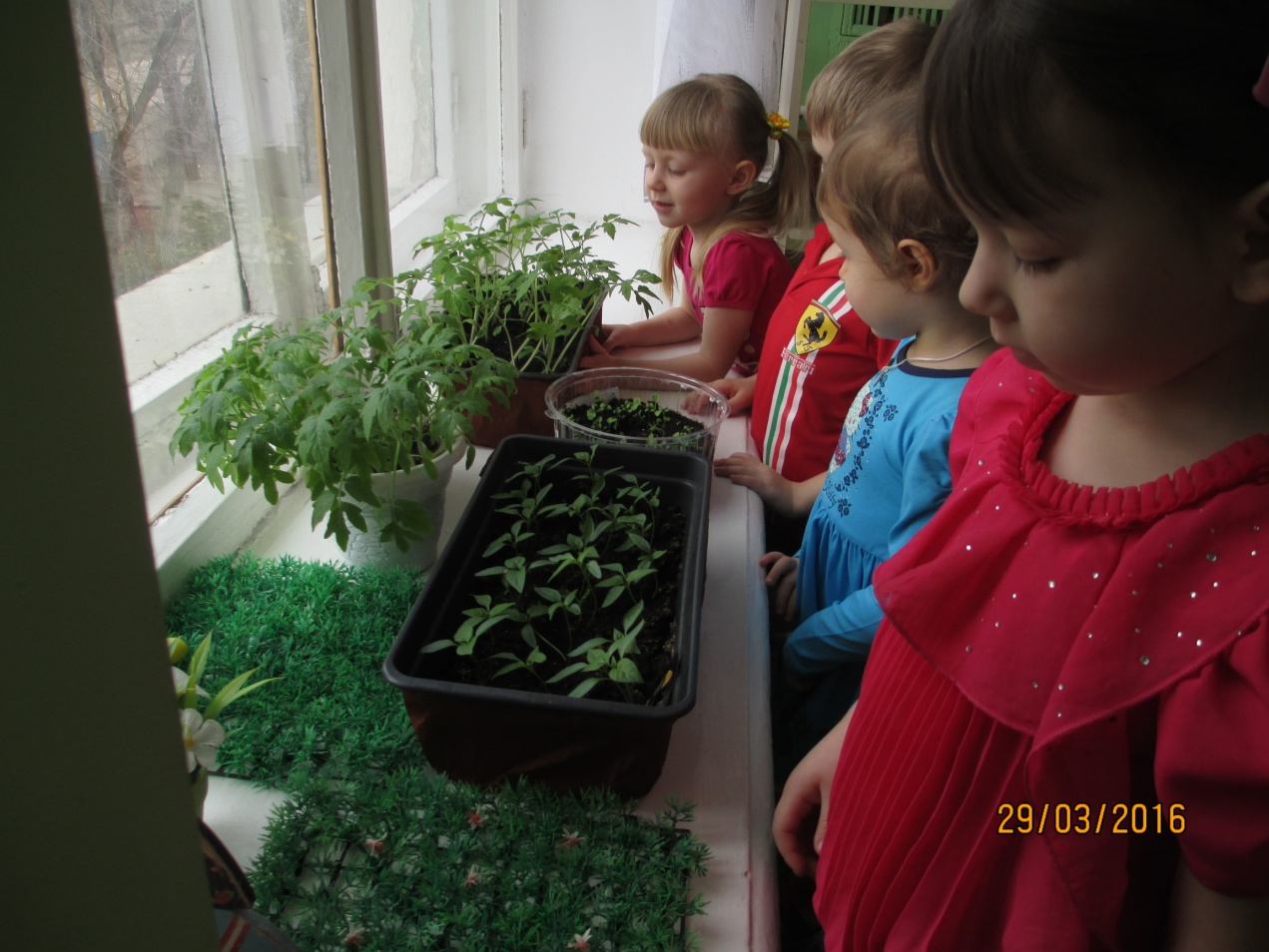 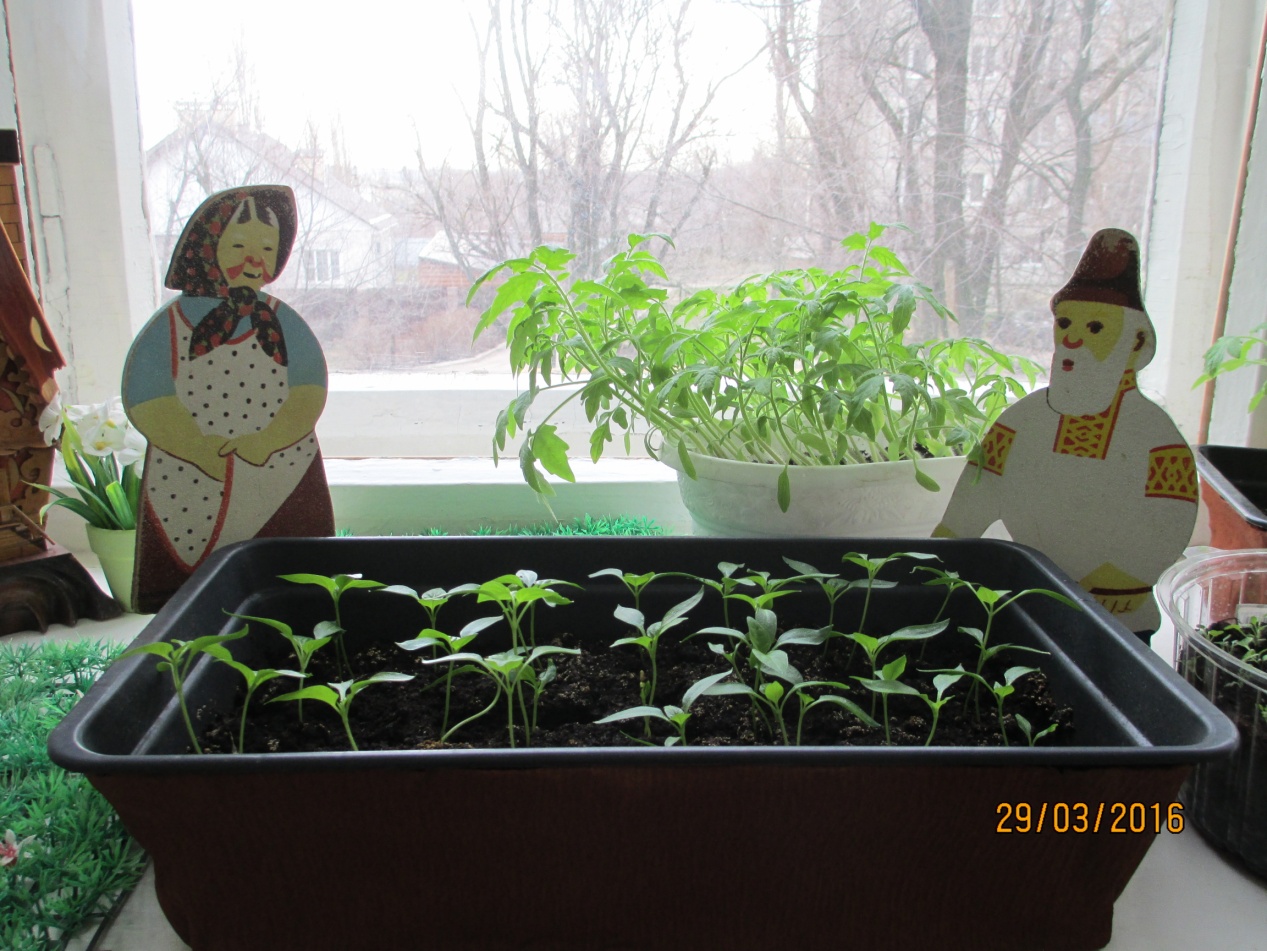 